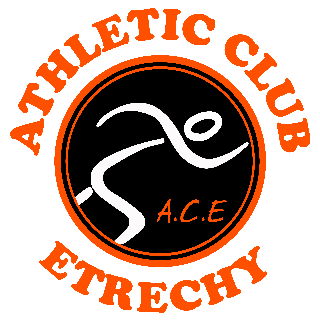 PARCOURS : Un nouveau parcours (cotes, chemin) a été spécialement conçu pour les adeptes de la Marche Nordique dans les bois d’Etrechy.  Des jalonneurs seront placés aux points stratégiques du parcours pour assurer la sécurité des participants. Le parcours partira du STADE YAO KOFFI CARENTON,  et vous proposera une grande boucle  de 13 km à travers la forêt et les champs. Ravitaillement au 7ème km et à l’arrivéeINSCRIPTIONS :Cette randonnée de marche nordique est ouverte à tous, seuls les licenciés de la Fédération Française d’Athlétisme peuvent participer au classement du Challenge
départemental de Marche Nordique.TARIF UNIQUE 10 eurosDROIT à L’IMAGE :Tous les participants autorisent expressément les organisateurs, ainsi que les ayants droits tels que les partenaires et les medias, à utiliser les images fixes ou audio-visuelles sur lesquelles ils pourraient apparaître, prises lors de la Marche Nordique, et ce pour la durée la plus longue autorisée par la loi.COMMODITES : privilégiez le co-voiturage, parking dans les rues aux alentours du stade.RETRAIT DES DOSSARDS : A partir de 8h30 Salle Jazy, Stade Yao Koffi Carenton, rue de la butte saint Martin, 91580  Etrechy. RECOMPENSES : Un challenge récompensera : La première féminine   Le premier masculin   Le club ayant le  plus de participants (challenge mixte) hors l’A.C. EtréchyUn challenge récompensera les 3 1ers Femmes et Hommes du Challenge départemental de marche nordiqueAccès par la Route Prendre la RN 20 sortie AUVERS SAINT GEORGES / ETRECHY PONT ROYAL. Au rond-point prendre la 3ème sortie avenue d’Orléans. Prendre à gauche sur la Rue jean moulin puis prendre la première à gauche Rue de la Butte Saint Martin. Accès par le RER C – Arrêt Etréchy Descendre Boulevard de la gare. Continuer sur la Grande rue et l’avenue d’Orléans. Passer devant la Caisse d’Epargne, continuer direction Etampes et prendre la première à droite Rue jean moulin puis prendre la première à gauche Rue de la Butte Saint Martin. 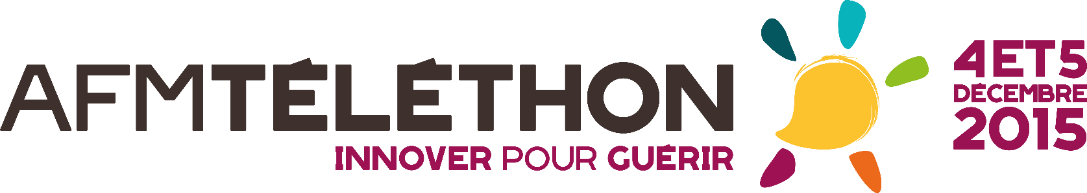 Inscription club : utilisez le fichier ci-joint et renommez le au nom de votre club
MODALITES D’INSCRIPTION INDIVIDUELLELe présent bulletin doit être complété ET signé puis retourné avec son règlement par chèque établi à l’ordre de l’ATHLETIC CLUB ETRECHY à : A.C.E. chez Pierre François HERSANT 15 Allée du CROC MARTIN 91820 BOUTIGNY acetrechy@gmail.com ou 06 24 67 27 95 NOM (majuscules) : ................................................................................................................................Prénom : .................................................................................................................................................Né(e) le : _______/_______/______ Nationalité :............................................. .....................................Sexe :              Masculin                FémininClub :....................................................................N° de licence FFA.......................................................Adresse...................................................................................................................................................................................................................................................................................................................Code postal..........................................................Ville...........................................................................Téléphone : |____|____|____|____|____|Adresse mail : ........................................................................@.......................................................Signature obligatoire (des parents pour les mineurs) – “Je reconnais avoir pris connaissance du règlement”ATTENTION ! Documents obligatoires à présenter au retrait du dossard :Pour les participants au Challenge départemental : la licence FFA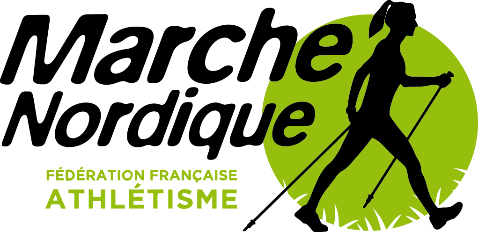 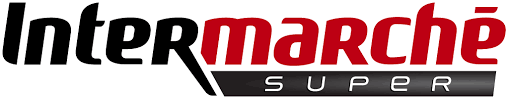 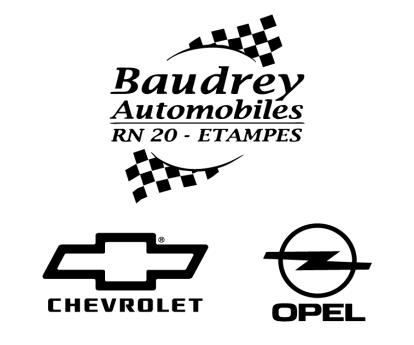 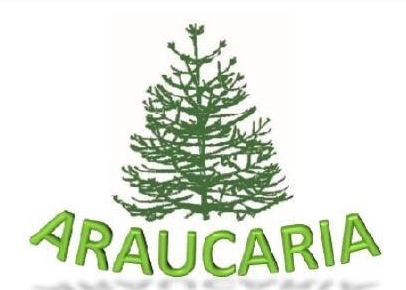 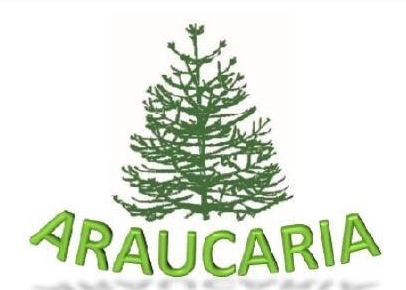 